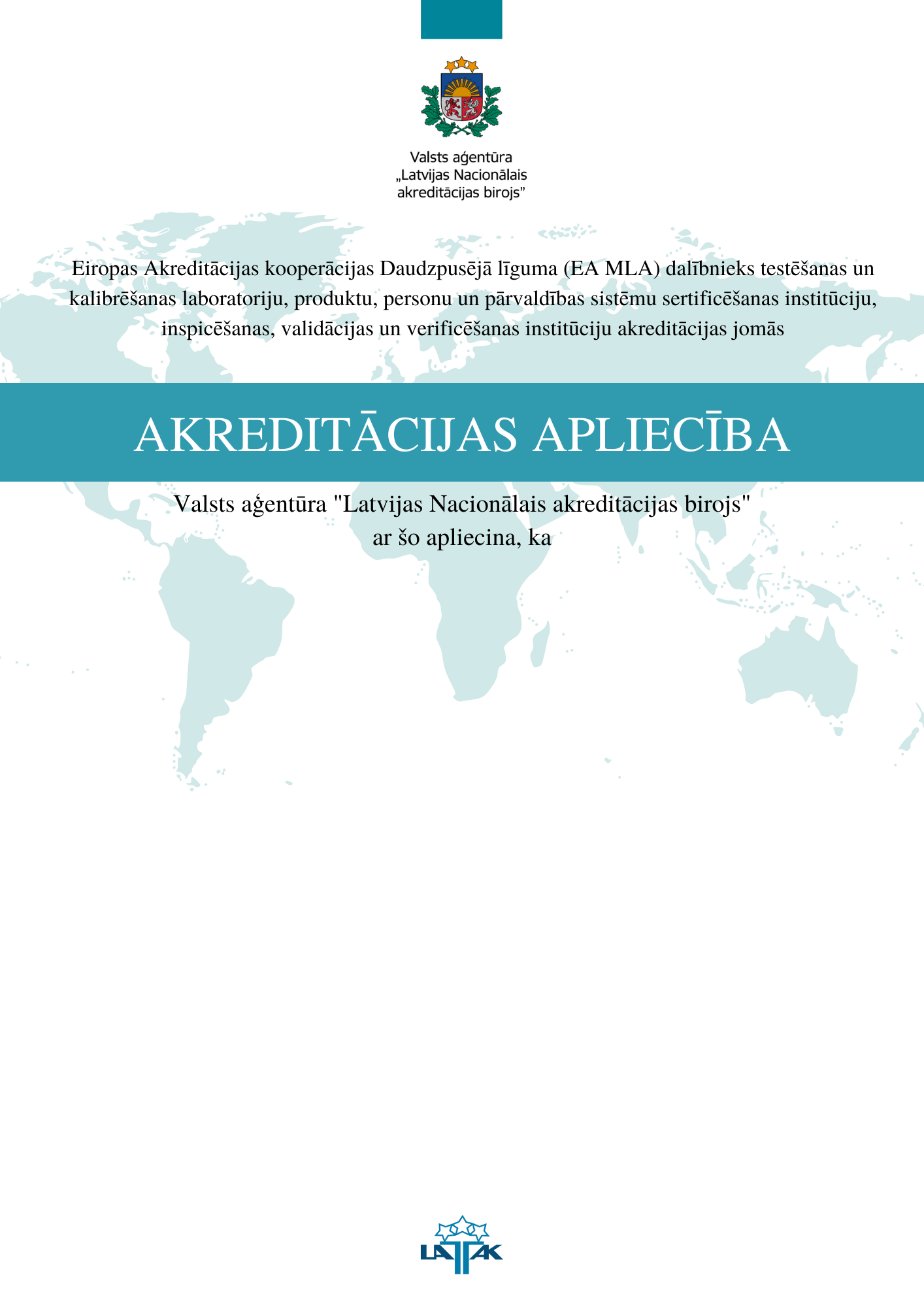 Biedrības “Latvijas Jūrniecības savienība” Sertificēšanas centrs	Reģistrācijas numurs: 40008002283	Juridiskā adrese: Meldru ielā 5a, Rīgā, LV - 1015atbilst standarta  prasībām un ir kompetenta veikt Akreditācija periods no 2022. gada 2. februāra līdz 2027. gada 1. februārimLēmums pieņemts 21.01.2022., RīgāAkreditācijas apliecība Nr. LATAK-S3-255-12-2002 uz 3 lapāmInformācija par atbilstības novērtēšanas institūcijas atrašanās vietām, akreditācijas sfēru un akreditācijas statusu ir pieejama Aģentūras oficiālajā tīmekļa vietnē www.latak.gov.lv (Institūcijas Nr. S3-255)Valsts aģentūra “Latvijas Nacionālais akreditācijas birojs”, Brīvības iela 55, Rīga, LV-1010, LatvijaE-pasts: pasts@latak.gov.lv; tālrunis +371 67373051Adrese: Ģertrūdes iela 33/35, Rīga, LV-1011Akreditācijas sfēra:Ostu un jūras hidrotehnisko būvju projektēšanas, būvdarbu vadīšanas un būvuzraudzības būvspeciālistu kompetences novērtēšana un patstāvīgās prakses uzraudzībaJūras hidrotehnisko būvju nojaukšanas, būvju un to daļu tehniskās apsekošanas, pārbaudes un diagnosticēšanas būvspeciālistu sertificēšanaŠIS DOKUMENTS IR ELEKTRONISKI PARAKSTĪTS AR DROŠU ELEKTRONISKO PARAKSTU UN SATUR LAIKA ZĪMOGUSertificēšanas jomaNormatīvie dokumenti, standarti, sertificēšanas shēmasOstu un jūras hidrotehniskobūvju projektēšanas būvspeciālistsMinistru kabineta 2018. gada 20. marta noteikumi Nr. 169 “Būvspeciālistu kompetences novērtēšanas un patstāvīgās prakses uzraudzības noteikumi”Biedrības “Latvijas Jūrniecības savienība” Sertificēšanas centra 2021. gada 12. janvāra Sertificēšanas shēmaOstu un jūras hidrotehnisko būvju būvdarbu vadīšanas  būvspeciālistsMinistru kabineta 2018. gada 20. marta noteikumi Nr. 169 “Būvspeciālistu kompetences novērtēšanas un patstāvīgās prakses uzraudzības noteikumi”Biedrības “Latvijas Jūrniecības savienība” Sertificēšanas centra 2021. gada 12. janvāra Sertificēšanas shēmaOstu un jūras hidrotehnisko būvju būvuzraudzības būvspeciālistsMinistru kabineta 2018. gada 20. marta noteikumi Nr. 169 “Būvspeciālistu kompetences novērtēšanas un patstāvīgās prakses uzraudzības noteikumi”Biedrības “Latvijas Jūrniecības savienība” Sertificēšanas centra 2021. gada 12. janvāra Sertificēšanas shēmaJūras Hidrotehnisko būvju nojaukšanas būvniecības speciālistsBiedrības “Latvijas Jūrniecības savienība” Sertificēšanas centra 2021.gada 2. jūnija Sertificēšanas shēma “BŪVPRAKSES SERTIFICĒŠANAS KRITĒRIJI OSTU UN JŪRAS HIDROTEHNISKO BŪVJU BŪVNIECĪBĀ NEREGLAMENTĒTĀ SFĒRĀ”Jūras Hidrotehnisko būvju un to daļu tehniskāsapsekošanas būvniecības speciālistsBiedrības “Latvijas Jūrniecības savienība” Sertificēšanas centra 2021.gada 2. jūnija Sertificēšanas shēma “BŪVPRAKSES SERTIFICĒŠANAS KRITĒRIJI OSTU UN JŪRAS HIDROTEHNISKO BŪVJU BŪVNIECĪBĀ NEREGLAMENTĒTĀ SFĒRĀ”Jūras Hidrotehnisko būvju un to daļu pārbaudes un diagnosticēšanas būvniecības speciālistsBiedrības “Latvijas Jūrniecības savienība” Sertificēšanas centra 2021.gada 2. jūnija Sertificēšanas shēma “BŪVPRAKSES SERTIFICĒŠANAS KRITĒRIJI OSTU UN JŪRAS HIDROTEHNISKO BŪVJU BŪVNIECĪBĀ NEREGLAMENTĒTĀ SFĒRĀ”Gundega Jaunbērziņa – Beitika Valsts aģentūras “Latvijas Nacionālais akreditācijas birojs” direktoreJānis AļeksjonoksAkreditācijas komisijas priekšsēdētājs